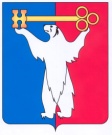 АДМИНИСТРАЦИЯ ГОРОДА НОРИЛЬСКАКРАСНОЯРСКОГО КРАЯРАСПОРЯЖЕНИЕ24.06.2021                                            г. Норильск                                                 № 3043О внесении изменений в распоряжение Администрации города Норильска от 22.01.2021 № 210	В целях обеспечения деятельности рабочей группы по организации вакцинации против новой коронавирусной инфекции COVID-19 на территории муниципального образования город Норильск, Внести в состав рабочей группы по организации вакцинации против новойкоронавирусной инфекции COVID-19 на территории муниципального образования город Норильск, утвержденный распоряжением Администрации города Норильска от 22.01.2021 № 210 (далее – Рабочая группа), следующие изменения:Вывести из состава Рабочей группы Чалого Вячеслава Валерьевича, Ускову Наталью Николаевну.Ввести в состав Рабочей группы Красовского Романа Игоревича, заместителя Главы города Норильска по территориальному развитию, в качестве члена Рабочей группы.Ввести в состав Рабочей группы Григорьеву Веронику Валерьевну, консультанта отдела контроля и организации работы руководителей Управления обеспечения деятельности Администрации города Норильска, в качестве секретаря Рабочей группы.Разместить настоящее распоряжение на официальном сайте муниципального образования город Норильск.Глава города Норильска 	                                                                              Д.В. Карасев